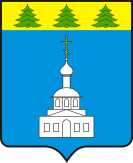 АДМИНИСТРАЦИЯ ЗНАМЕНСКОГО РАЙОНА ОРЛОВСКОЙ ОБЛАСТИПОСТАНОВЛЕНИЕ « 17 » марта 2023 года                                                                                                                                   № 108       с. Знаменское«Об организации работы по оказанию помощи    гражданам,   прибывшим  с территории    Украины,   ДНР,     ЛНРна территорию Знаменского     района Орловской области»В   соответствии   с     постановлением Администрации Знаменского  района от 08 апреля 2022 года    № 158 «Об организации работы по оказанию помощи    гражданам,   прибывшим  с территории         Украины,     и        об утверждении   Положения   о   пункте временного        размещения            на территории      Знаменского     района Орловской области»,  в связи с ожидаемым прибытием граждан с территории субъекта Российской Федерации- Донецкой народной республики (вынужденных переселенцев), Администрация Знаменского района Орловской областиПОСТАНОВЛЯЕТ:1.  С 20 марта 2023 года возобновить  на территории Знаменского района Орловской области работу пункта временного содержания для лиц, вынужденно покинувшим территорию Украины и временно пребывающим на территории Знаменского района Орловской области, созданного  на базе МБОУ «Ждимирская СОШ» дошкольная группа по адресу: Орловская область, Знаменский район, с.Ждимир, ул.Никольская, д.2, для размещения до 10  человек.  2. Главному специалисту по организации и осуществлению мероприятий  по ГО и ЧС (О.И. Давыдовой) предоставить электронную версию настоящего постановления в отдел организационно-кадровой работы и делопроизводства для размещения на официальном сайте администрации Знаменского района в сети Интернет.3. Контроль за исполнением данного постановления возложить на  заместителя главы Администрации  Знаменского района  Орловской области А.А.Басова.Глава Знаменского района                                                         С.В. Семочкин